TYDZIEŃ XIV   OD  22.06.2020   DO  26.06.2020Dzień 1: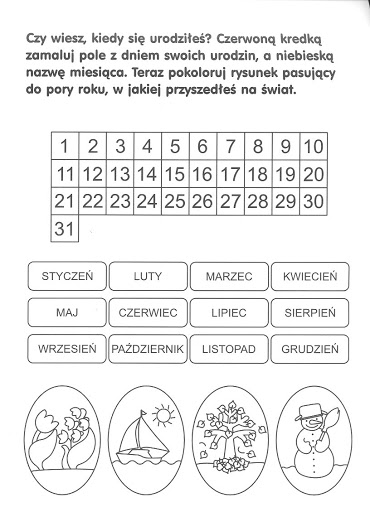 Dzień 2: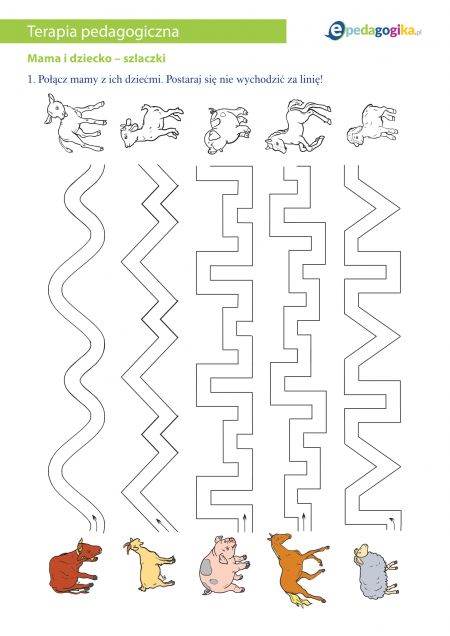 Dzień 3: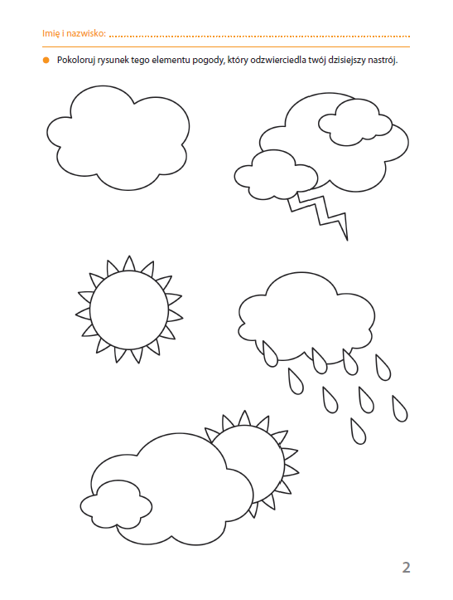 Dzień 4: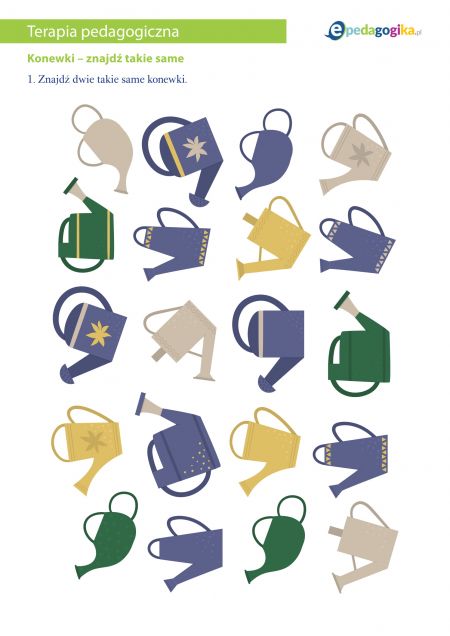 Dzień 5:  Przyklejanie i rozcieranie plasteliny na szkleTym razem proponuję  ozdobić słoik. Rozgniatanie i rozsmarowywanie plasteliny na szkle dostarcza nieco innych bodźców niż robienie tego samego na kartce. Sami musicie spróbować i ocenić.Utrzymanie słoika w rączkach i równoczesne lepienie może sprawiać pewne problemy, dlatego początkowo możecie poprosić rodziców o pomóc w przytrzymaniu słoika. W późniejszym etapie, kiedy plastelina pokryła niemal cały obwód słoika, stało się to dużo prostsze, bo szkło zyskało właściwości antypoślizgowe.Na koniec, żeby plastelina nie „łapała” brudu i wszędobylskich pyłków, a słoik mógł pełnić praktyczną funkcję można przemalować  słoik grubą warstwą werniksu akrylowego (można użyć też wikolu lub kleju typu magic).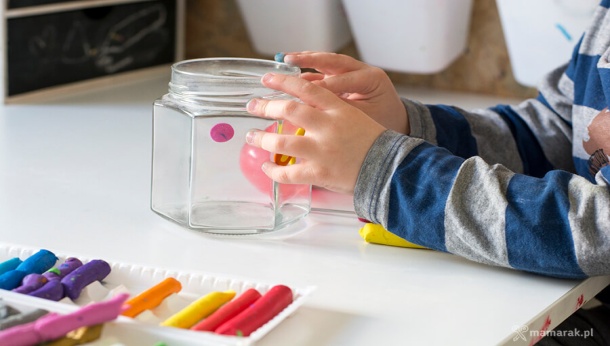 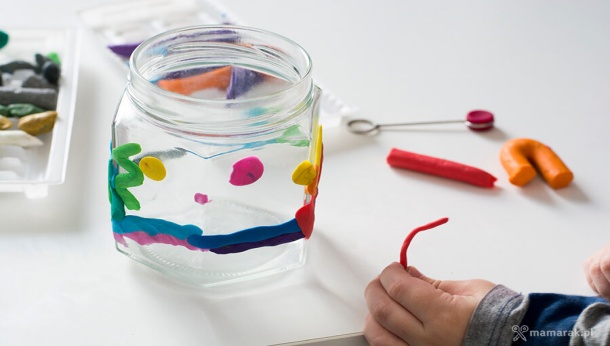 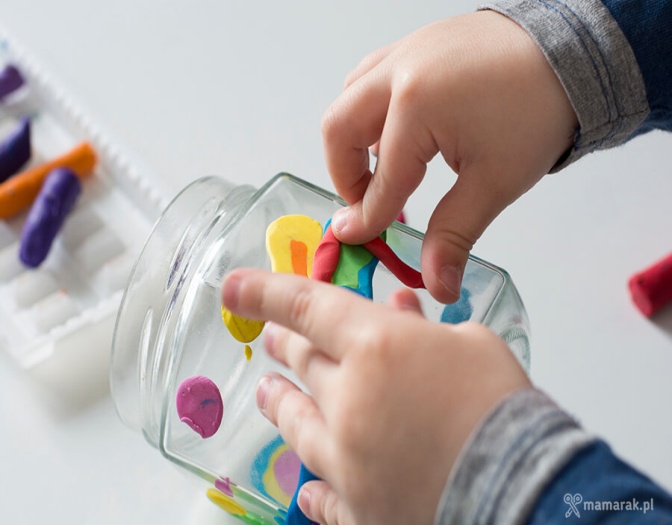 